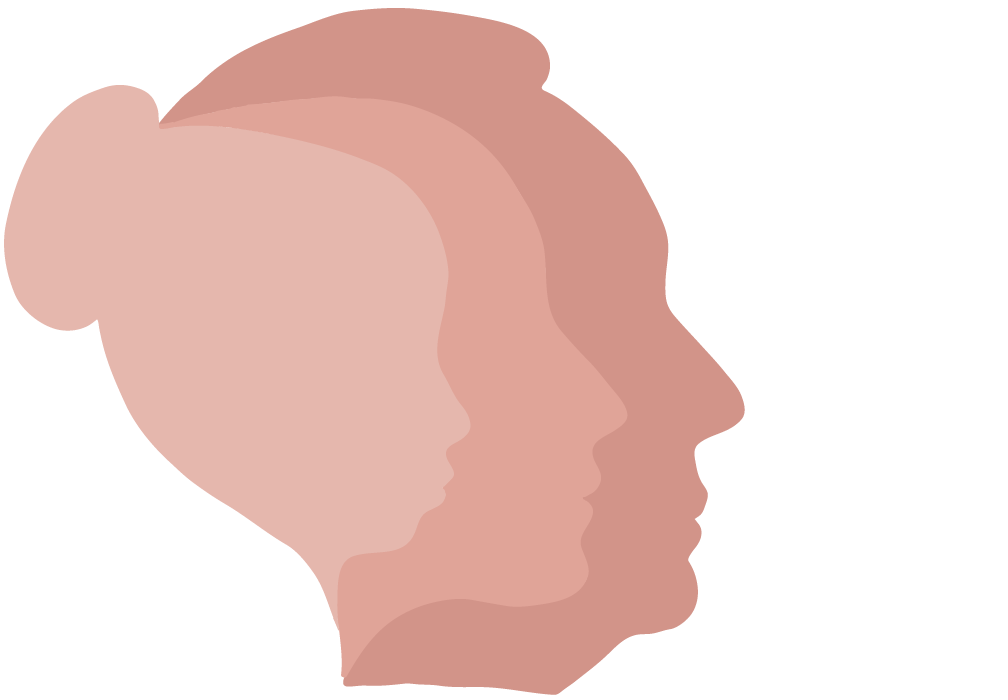 Contratto  di assistenza socio-sanitaria presso . Falck OnlustraLa RSA I.R. FALCK  con sede in Vobarno (BS) in Via Irene Rubini Falck n.5, gestita dalla Fondazione I.R.Falck Onlus (di seguito per brevità  denominata Fondazione )  C.F: 87002670179 P.I 00726650989  iscritta nel registro regionale delle persone giuridiche n. d’ordine 1892 del 01.03.2004 legalmente rappresentata dal Rappresentante legale Formisano Liberato Enzo per la carica ove sopra.eil Sig./sig.ra …………..nato/a il …………..  a ……………….. residente a ……………………via ……………………………C.F ………………………….  in qualità di ospite.e/o( da compilare solo se l’obbligazione economica è assunta in via solidale da un terzo e dall’ospite )il Sig./sig.ra _______________________________ nato/a ___________________ il _________________ residente a ______________________________________ in Via ______________________________________________ n. _____________C.F. ________________________________ in qualità di___________________ dell’ospite della RSA   Sig./sig.ra _______________________________ nato/a ___________________ il _________________ residente a ______________________________________ in Via ______________________________________________ n. _____________C.F. __________________________       in qualità di terzo.Obbligato in solido con questa scrittura e referente per l’Amministrazione di tutte le comunicazioni riguardanti l’ospite, ivi comprese le informazioni di tipo sanitario (di seguito per brevità denominato TERZO) e/o( da compilare in caso di tutela / curatela/ amministrazione di sostegno)il Sig./sig.ra _______________________________ nato/a ___________________ il _________________ residente a ______________________________________ in Via ______________________________________________ n. _____________C.F. ________________________________in qualità di Tutore/Curatore/Amministratore Di sostegno del il Sig./sig.ra _______________________________ nato/a ___________________ il _________________ residente a ______________________________________ in Via ______________________________________________ n. _____________(di seguito per brevità  denominato tutore / curatore / amministratore di sostegno ) SI CONVIENE E SI STIPULA QUANTO SEGUE:ART. 1A seguito dell’accettazione della domanda presentata unitamente alla documentazione clinica in data ………………… il sottoscritto OSPITE chiede per se il ricovero presso la RSA.(Da dichiarare solo se c’è un terzo coobbligato in via solidale) dichiarando che l’obbligazione economica viene assunta in via solidale dal TERZO (definito nella pagina precedente) che sottoscrive il presente contratto di ingresso per accettazione ed assunzione solidale delle correlative obbligazioni-e/o  il tutore / curatore/ amministratore di sostegno  chiede in nome e per conto dell’ospite l’ingresso presso la Rsa in conformità al provvedimento del tribunale di ________________che si allega al presente contratto quale parte integrante dello stesso;L’ingresso è fissato in data ………………… eventuali ritardi all’ingresso non imputabili alla Fondazione saranno disciplinati come segue: la retta giornaliera dovrà essere riconosciuta per intero.La Fondazione ha verificato al momento dell’ingresso che l’ospite ha le caratteristiche e manifesta le condizioni di bisogno previste per le RSA, assicurando per l’inserimento in Struttura che la presa in carico avviene secondo criteri di appropriatezza favorendo la continuità assistenziale e precisando che eventuali situazioni complesse saranno comunicate all’Asl o al Comune. ART. 2L’ospite e/o il terzo e/o tutore-curatore-amministratore di sostegno si obbliga/obbligano al pagamento della retta di ricovero, tramite bonifico bancario così come fissata dal Consiglio di Amministrazione.L’ospite e/o il terzo o tutore-curatore-amministratore di sostegno dichiarano di farsi carico inoltre delle eventuali spese sanitarie non comprese nella retta giornaliera (visite specialistiche esami non riconosciuti dal SSR) e delle spese personali (abbigliamento, generi voluttuari)ART. 3L’ospite e/o il Terzo o tutore-curatore-amministratore di sostegno si impegna/impegnano altresìAl pagamento della somma pari a 1 mensilità da 31 giorni a titolo di deposito cauzionale che sarà restituito al termine del ricovero, salvo quanto previsto dall’articolo 7 Al rispetto del regolamento interno per ospiti e parenti contenuto nella richiesta di ammissione.ART. 4L’ospite e/o il Terzo o tutore-curatore-amministratore di sostegno prende/prendono atto del fatto che nel corso del ricovero la retta possa subire delle variazioni. L’Ente si riserva la facoltà di aumentare la retta sulla base dell’aumento dell’indice istat, dei maggiori costi derivanti dagli aumenti contrattuali del personale dei maggiori oneri derivanti dagli adeguamenti a normative nazionali e regionali.  In caso di variazione dell’importo della retta l’ente provvederà nel termine di dieci giorni, alla comunicazione scritta.  Dette variazioni devono essere comunicate per iscritto, ai sensi del successivo art 11 almeno 10 giorni prima dell’applicazione delle nuove tariffe dando quindi allo stesso la facoltà di recedere dal presente contratto nei termini di cui all’art.8.ART. 5La retta giornaliera, a carico dell’ospite e/o del terzo o tutore-curatore-amministratore di sostegno è pari ad € 43,50 per gli ospiti residenti nel Comune di Vobarno e € 44,50 per gli ospiti non residenti nel Comune di Vobarno al netto del contributo sanitario regionale. Le rette vengono determinate dal Consiglio di Amministrazione. La retta è da intendersi giornaliera, pertanto sarà calcolata dall’effettivo giorno di ingresso fino all’effettivo giorno di dimissione.In caso di decesso dell’ospite la retta da corrispondere alla Fondazione sarà quella calcolata fino al giorno di effettiva presenza in struttura, più n. 2 giorni aggiuntivi per l’espletamento delle procedure di sanificazione.Nella retta sono inclusi i seguenti servizi: la Fondazione fornisce le attrezzature igienico sanitarie di base. Qualora l’ospite necessiti di attrezzature particolari (sedie a rotelle, comode, girelli, treppiedi, ecc.)  l’Ente si attiverà presso le strutture preposte al fine di garantire la fornitura gratuita come previsto dalle normativa sull’assistenza.l’erogazione degli ausili per l’incontinenzal’assistenza medica interna 24 ore per 7 giorni attraverso l’attivazione del servizio di reperibilità medical’assistenza infermieristica 24 ore al giorno la fornitura di tutti i farmaci e parafarmaci necessari alle cure delle patologie in attoil servizio di Fisioterapia con accesso garantito a tutti gli ospiti secondo le prescrizioni del               fisiatra interno e/o del medico interno.servizi di animazione, parrucchiere, barbiere, callistaprestazioni di tipo educativo finalizzate al mantenimento delle funzioni cognitive ed al loro eventuale recupero.La Fondazione provvede ai corredi da letto, a quanto necessita alla pulizia della persona ed in genere a tutte le normali esigenze dell’ospite. Gli ospiti vengono assistiti nell’igiene quotidiana e periodica della persona.La Fondazione provvede a quanto necessita alla pulizia e all’igiene ambientale della strutturaViene garantita all’ospite l’assistenza spirituale e religiosa.E’ garantito il servizio postale, la posta in arrivo viene prontamente smistata, in caso di raccomandate viene avvisato telefonicamente il familiare per il ritiro.Vengono promossi e favoriti i rapporti sociali in particolare con la famiglia che ha libero accesso alla residenza dalle ore 8.00 alle ore 20.00 di ogni giorno, con la raccomandazione di evitare le visite nelle ore dei pasti.E’ vietato ai parenti l’ingresso alle camere durante le visite mediche, negli orari di pulizia (dalle ore 8.00 alle ore 11.00), durante il riposo pomeridiano (dalle ore 12.30 alle 15.00). I parenti ed i propri cari possono usufruire degli spazi comuni.Attività di consulenza dietologica: il vitto per gli ospiti comprende prima colazione, pranzo, merenda, cena e vino laddove consentito, acqua filtrata e depurata ai pasti e durante l’arco della giornata. Il menù esposto quotidianamente viene adeguato alle esigenze ed alle abitudini alimentari degli ospiti. Ogni ospite viene seguito scrupolosamente nelle esigenze in fatto di dieta secondo le prescrizioni del medico e attraverso l’attività di consulenza dietologica. Le diete particolari saranno disciplinate dall’attività di consulenza dietologica della struttura. Presso le sale da pranzo verrà esposto giornalmente il menù, che potrebbe essere suscettibile di modifiche in funzione delle esigenze organizzative della cucina. Servizio di lavanderia comprensivo di lavaggio biancheria piana e biancheria intima degli ospiti con servizio di stireria e rammendo.Tre gite in giornata durante il corso dell’anno.Nella retta sono esclusi i seguenti servizi:                                                                                             -trasporto sanitario con ambulanza o trasporto socio sanitario assistito. Le tariffe di tale servizio variano a seconda delle associazioni di Volontariato disponibili al trasporto, in modo indicativo e non esaustivo le tariffe mediamente attualmente espresse sono                                                    Diritto di chiamata € 10,00/ € 21,00Tariffa al Km € 0,75/€ 0,80- il servizio di lavanderia degli indumenti degli ospiti. La Fondazione provvede gratuitamente qualora l’ospite voglia usufruire di tale servizio, ma la struttura non risponde di eventuali smarrimenti o danneggiamenti dei capi.-Le assenze temporanee diverse dai ricoveri ospedalieri dell’ospite sono disciplinate come segue: retta intera a cui sarà aggiunto l’importo del contributo regionale.                                                                           A fronte del pagamento della retta la Fondazione si impegna, ai sensi della normativa vigente a mero titolo esemplificativo e non esaustivo:                          -alla stipula e al mantenimento dell’assicurazione per la responsabilità civile conforme alla normativa vigente nazionale e regionale.          -Al rispetto della privacy dell’ospite ai sensi del D.Lgs 196/2003 e s.m.  -Alla predisposizione e aggiornamento della documentazione sanitaria e socio sanitaria.                    -Alla diffusione della carta dei servizi.                                                                                                 Ai sensi dell’art.1783-1786 la Fondazione risponde: quando effetti personali dell’ospite gli sono stati consegnate in custodia, quando ha rifiutato di ricevere in custodia effetti personali, che aveva, ai sensi degli artt. 1783-1786 c.c. l’obbligo di accettare.                                                                                                                   La Fondazione ha l’obbligo di accettare carte valori, il danaro contante e gli oggetti di valore che può rifiutarsi di ricevere soltanto se si tratti di oggetti pericolosi o che, tenuto conto dell’importanza e delle condizioni di gestione dell’RSA , abbiano valore eccessivo o natura ingombrante. La Fondazione esige che le carte valori il danaro o i preziosi siano consegnati contenuti in un involucro chiuso e sigillato.                                                                                                                                   La Fondazione si impegna, in conformità alla normativa nazionale e regionale vigente, a rilasciare la certificazione della retta a i fini fiscali, per i servizi che prevedono la compartecipazione al costo da parte dell’utente, entro i tempi utili per la presentazione della dichiarazione dei redditi.                                                                                                                La Fondazione si impegna, altresì, ad assolvere a tutti gli obblighi che a prescindere dal richiamo nel presente contratto, derivino dalla L.R.3/2008 s.m.i e/o dalla normativa vigente.ART. 6Il Pagamento della retta mensile dovrà avvenire entro e non oltre il giorno 8 del mese in corso tramite bonifico bancario o POS.  Ogni altra modalità di pagamento diversa da quelle ordinaria predetta deve essere concordata con la Fondazione.ART. 7In caso di mancato pagamento nei termini stabiliti sopra, l’ospite e/o il Terzo o tutore-curatore-amministratore di sostegno è/sono tenuti a corrispondere gli interessi di ritardato pagamento nella misura del 5% e comunque in caso di mancato pagamento entro 10 giorni dalla scadenza, il contratto si intende risolto di diritto e l’Ospite ha l’obbligo di lasciare la rsa entro 15 giorni, fatto salvo il diritto della Fondazione di trattenere il deposito cauzionale a soddisfazione totale o parziale di eventuali suoi crediti nei confronti dell’ospite e/o del Terzo o tutore-curatore-amministratore di sostegno ed eventualmente di agire presso le competenti sedi per il recupero dei crediti stessi. Qualora l’Ospite venga dimesso per ritardato o mancato pagamento, in ottemperanza alla normativa vigente, la Fondazione si attiva affinchè le dimissioni avvengano in forma assistita dal Comune o dall’Asl.ART. 8Qualora l’ospite e/o il terzo intendano recedere dal presente contratto dovrà/dovranno dare preavviso all’Ente con comunicazione scritta almeno 15 giorni prima della data determinata ed entro il medesimo termine l’Ospite deve lasciare la RSA. Il mancato rispetto del termine di preavviso comporta il riconoscimento alla Fondazione di una mensilità. Nel caso di decesso la retta viene calcolata come segue: “In caso di decesso verrà richiesta la retta fino al giorno di effettivo decesso più 4 giorni aggiuntivi per espletamento delle procedure di sanificazione”. Resta fermo l’obbligo da parte dell’Ospite e/o del Terzo di corrispondere le eventuali rette arretrate e maturate fino alla data indicata nella disdetta come termine del ricovero o, in caso di ritardo nell’allontanamento dell’ospite, fino al giorno della dimissione dello stesso.ART. 9L’Ente ha facoltà di recedere dal presente contratto e di dimettere l’Ospite qualora le condizioni di quest’ultimo a insindacabile giudizio del Direttore Sanitario fossero tali da non permettere l’erogazione della dovuta assistenza o presentassero pericoli o rischi per gli altri ospiti.  La Fondazione ha facoltà altresì di revocare il ricovero nel caso in cui l’Ospite non risultasse idoneo alla vita comunitaria e o al posto letto occupato.ART. 10Il calcolo della retta decorre, secondo le modalità di calcolo definite nell’art.5, dalla data di ingresso dell’ospite in RSA e fa fede quella riportata nel fascicolo socio assistenziale.ART. 11Eventuali modifiche al presente contratto hanno efficacia solo ove apportate per iscritto e sottoscritte da entrambi le parti. Resta inteso che eventuali modifiche alla normativa vigente devono intendersi automaticamente recepite dal presente contratto.ART. 12Il presente contratto ha durata pari alla permanenza dell’ospite presso la struttura e non può essere ceduto dalle parti salvo che con il consenso scritto delle stesse parti.ART. 13Accesso alla documentazione socio sanitaria:E’ possibile richiedere copia della cartella clinica e di qualsiasi documento inerente la permanenza presso la Fondazione Falck, attraverso la compilazione dell’apposito Modulo di Richiesta disponibile presso l’Ufficio Segreteria e previo versamento dell’importo pari a € 20,00 relativo ai diritti di Segreteria per il rilascio della documentazione.Dal momento della ricezione del Modulo e del relativo versamento la Fondazione consegna la documentazione al richiedente entro 7 giorni.ART. 14Trattamento dei dati personaliIl Titolare consegna il Modulo Informativa Privacy e raccoglie in calce al presente contratto il consenso al trattamento.ART. 15In caso di controversie sul contenuto, sulla esecuzione e sull’eventuale risoluzione del presente contratto, ivi compresi i rapporti di natura economica, è competente il Foro di Brescia.Letto, confermato, sottoscritto in duplice copia originale Vobarno, li _____________________________L’Ospite     ____________________________________IL Terzo     _____________________________________Il Tutore / Curatore / Amministratore di sostegno ______________________________________L’Ente __________________________________________Consenso al trattamento ai sensi dell’art. 23 Regolamento UE 2016/679Io sottoscritto________________________In qualità di ospite/terzo________________Acconsente 	non acconsenteAl trattamento dei dati per le finalità e con le modalità contenute nell’informativa che mi è stata consegnata.Firma_________________________